План - конспект урока русского языка в 8 классе в среде  SMART Notebook.Тема урока     Междометия. Знаки препинания при междометии.Цели урока : Обучающие: Расширение и углубление знаний о междометии;Формирование умения находить междометия и ставить выделительные знаки препинания при междометияхФормирования навыка чтения предложений с междометиямиРазвивающие:Развивать мыслительную деятельность учащихсяРазвивать речевые способностиВоспитывающие:Воспитание патриотического чувства детейВоспитание уважительного отношения к историческим деятелямОборудование: интерактивная доска  SMART  BOARDКарта урока:Этап урокаСодержаниеДеятельность учениковДеятельность учителяОрганизационный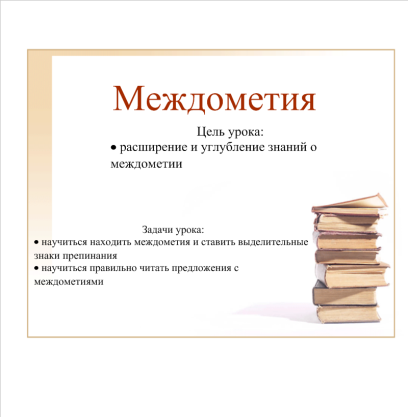 Сообщение темы урока, целейРасширение и углубление знаний о междометиинаучиться находить междометия и ставить выделительные знаки препинаниянаучиться правильно читать предложения с междометиямиЗапись даты, темыОрганизация начала урока, сообщение, мотивировка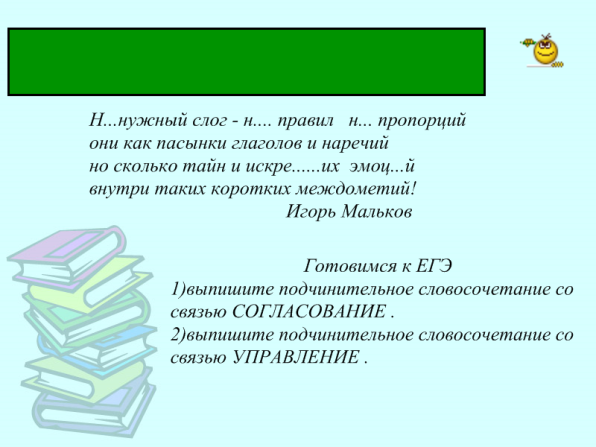 Эпиграф урокаН...нужный слог - н.... правил   н... пропорцийони как пасынки глаголов и наречийно сколько тайн и искре......их  эмоц...йвнутри таких коротких междометий!Игорь МальковИндивидуальное заданиеС помощью инструмента  ПЕРО красного цветавставить и объяснить пропущенные буквы.Вставить пропущенные знаки препинания, объяснить.Чтение эпиграфа, задание ученикуГотовимся к ЕГЭС помощью инструмента ПЕРО чёрного цвета1)выпишите подчинительное словосочетание со связью СОГЛАСОВАНИЕ .2)выпишите подчинительное словосочетание со связью УПРАВЛЕНИЕ .Словарная работа. Словарный самодиктант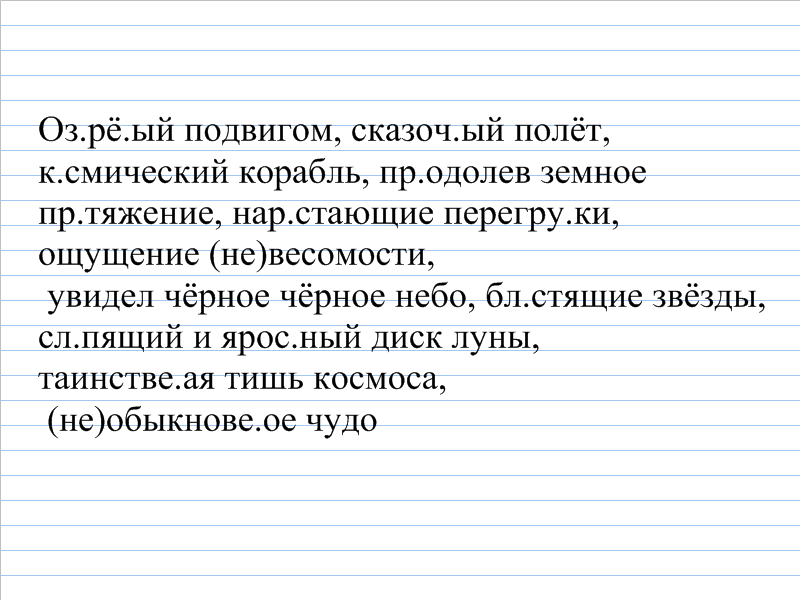 Озаренный подвигом, сказочный полет, космический корабль, преодолев земное притяжение, нарастающие перегрузки, ощущение невесомости, увидел черное-черное небо, блестящие звезды, слепящий и яростный диск луны, таинственная тишь космоса, необыкновенное чудоОбъяснение правописания по цепочке с помощью инструмента ПЕРО красного цветадиктовка3.Слово учителя  об этимологии слова междометие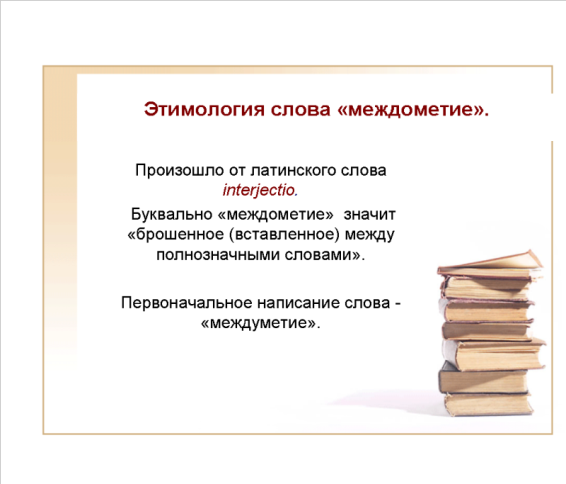 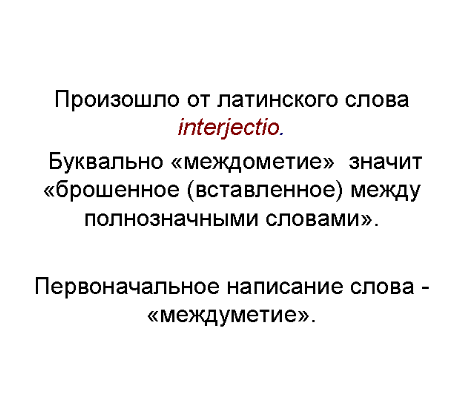 4.Повторение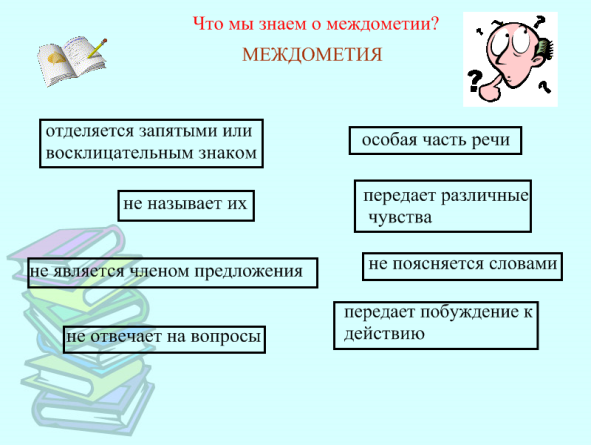 Междометие –особая часть речи, которая передаёт 1)различные чувства,2)побуждение к действию, но не называет их, не поясняется словами, не отвечает на вопросы, не является членом предложения, на письме выделяется запятыми или другими знаками препинанияС помощью инструмента ВЫБРАТЬ расставить в логической последовательности и составить связный рассказ о междометииВопросы к классу:-что мы знаем о междометии?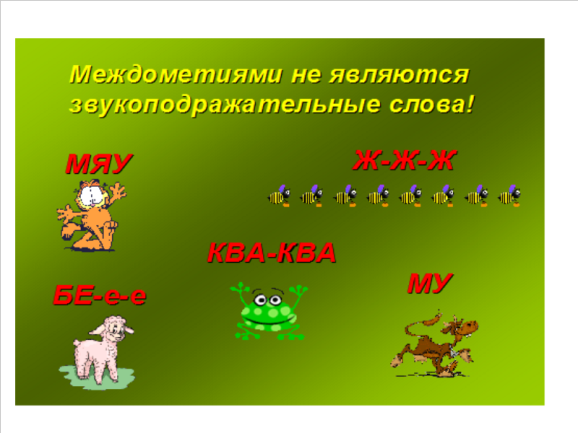 Междометиями не являются звукоподражательные слова стр 5Сообщение учителя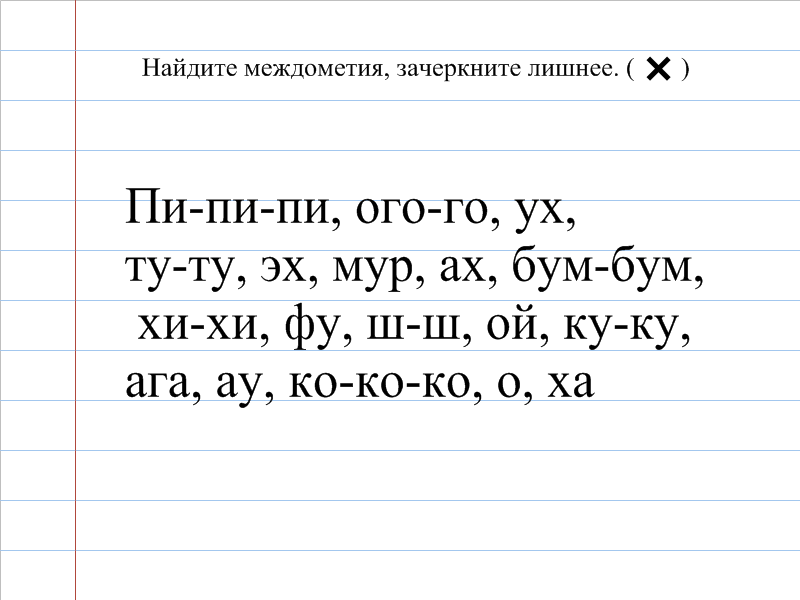 Пи-пи-пи, ого-го, ух, ту-ту, эх, мур, ах, бум-бум, хи-хи, фу, ш-ш, ой, ку-ку, ага, ау, ко-ко-ко, о, хаЗаданиеС помощью инструмента ФИГУРЫ выбрать х и зачеркнуть на странице 6 звукоподражательные слова5.Новый материал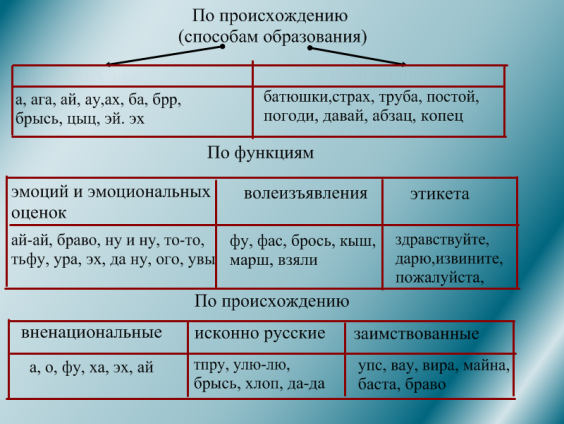 Классификация междометий по способам образования, по функциям, по происхождениюДоклад ученика В процессе подачи информации открывается ШТОРКАПо щелчку мыши появляются названия разрядов по происхождениюДемонстрация схемы 6. ЗакреплениеВопросы к классуЗнаете ли вы, какое событие приближается?Подсказка – на какую тему был словарный диктантОтветы на вопросыВопросы к классуЭмоциональная подготовка 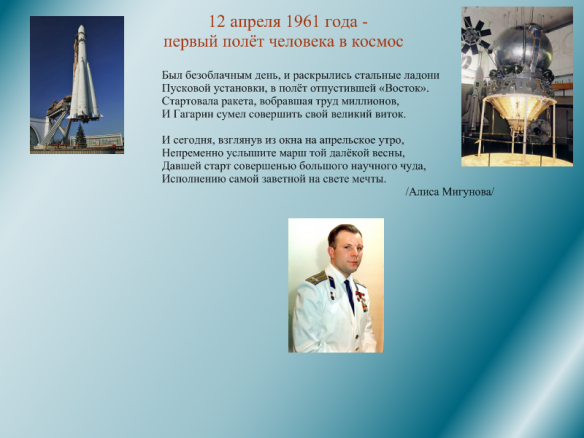 Стр 8 Был безоблачным день, и раскрылись стальные ладониПусковой установки, в полёт отпустившей «Восток».Стартовала ракета, вобравшая труд миллионов,И Гагарин сумел совершить свой великий виток.И сегодня, взглянув из окна на апрельское утро,Непременно услышите марш той далёкой весны,Давшей старт совершенью большого научного чуда,Исполнению самой заветной на свете мечты./Алиса Мигунова/СлушаниеЧтение стихотворения, сообщение о Гагарине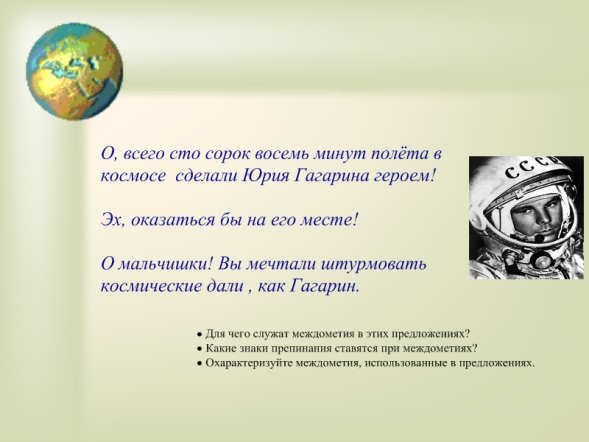 Стр 9О, всего сто сорок восемь минут полёта в космосе  сделали Юрия Гагарина героем!Эх, оказаться бы на его месте!О мальчишки! Вы мечтали штурмовать космические дали , как Гагарин.Запись предложений Для чего служат междометия в этих предложениях?Какие знаки препинания ставятся при междометиях?Охарактеризуйте междометия, использованные в предложениях.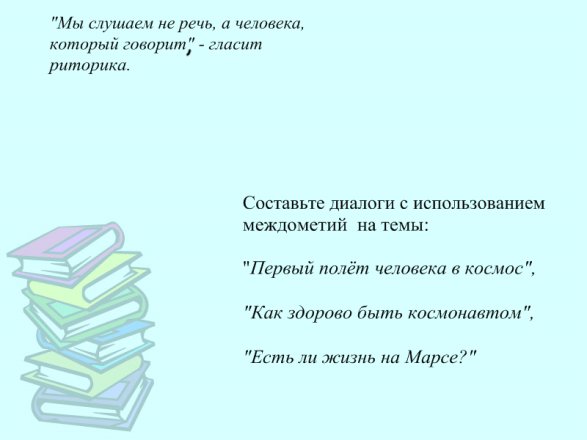 Составьте диалоги с использованием междометий  на темы:"Первый полёт человека в космос","Как здорово быть космонавтом","Есть ли жизнь на Марсе?"Составьте диалоги с использованием междометий  на указанные темы.Мы слушаем не речь, а человека, который говорит – гласит риторика. Говорите красиво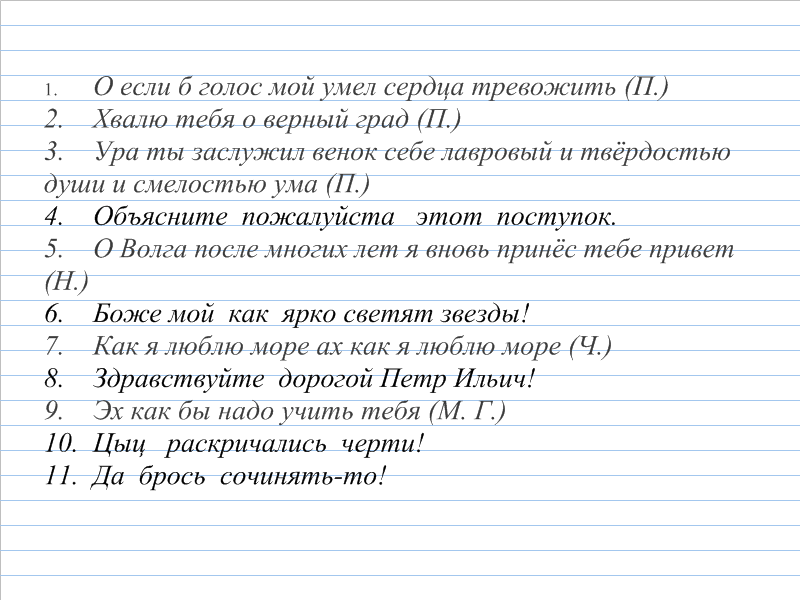 О если б голос мой умел сердца тревожить (П.)Хвалю тебя о верный град (П.)Ура ты заслужил венок себе лавровый и твёрдостью души и смелостью ума (П.)Объясните  пожалуйста   этот  поступок.О Волга после многих лет я вновь принёс тебе привет (Н.)Боже мой  как  ярко светят звезды!Как я люблю море ах как я люблю море (Ч.)Здравствуйте  дорогой Петр Ильич!Эх как бы надо учить тебя (М. Г.)Цыц   раскричались  черти!  Да  брось  сочинять-то!  Списать, выделить междометияСтр10В каких стилях речи чаще всего встречаются междометия?7.Домашнее задание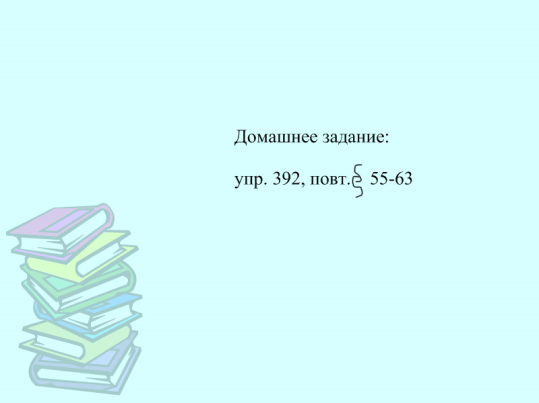 Повт § 55-63, упр. 3928.Итог урока. Рефлексия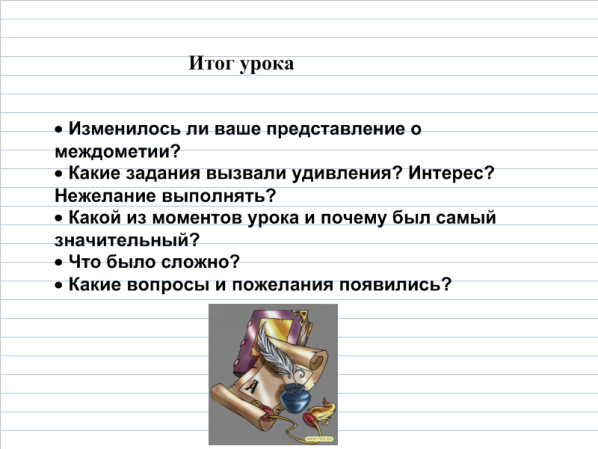 Изменилось ли ваше представление о междометии?Какие задания вызвали удивления? Интерес? Нежелание выполнять?Какой из моментов урока и почему был самый значительный?Что было сложно?Какие вопросы и пожелания появились?